Развивающие игры по теме: «Домашние птицы»Уважаемые родители! Сегодня поиграйте с ребенком. Внимательно рассмотрите с ребенком картинки и задайте вопросы. Если ребенок не может ответить, помогите ему!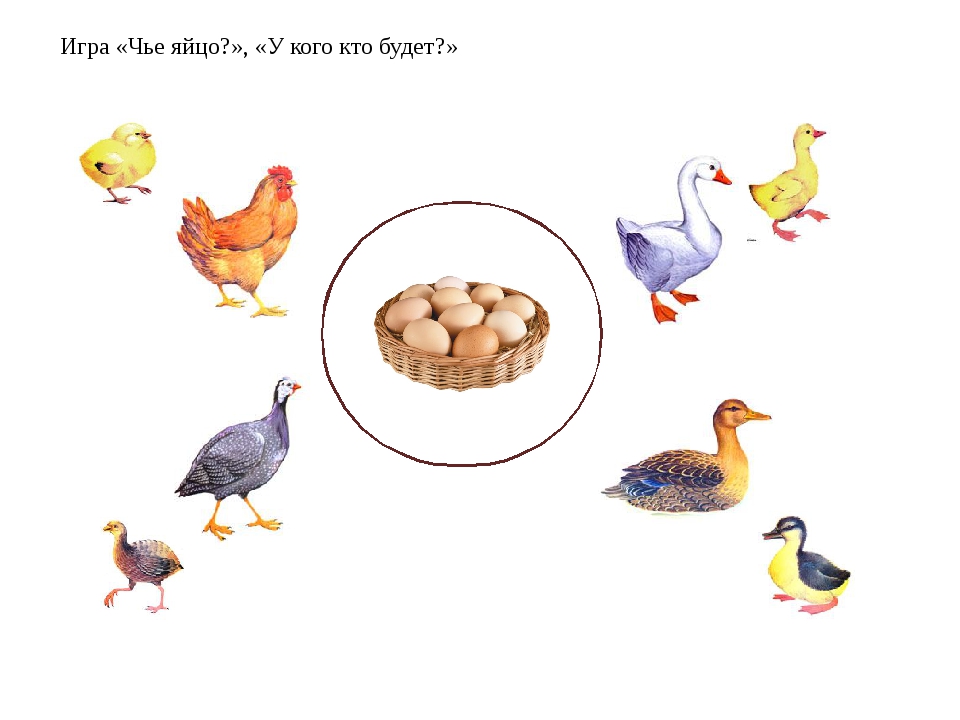 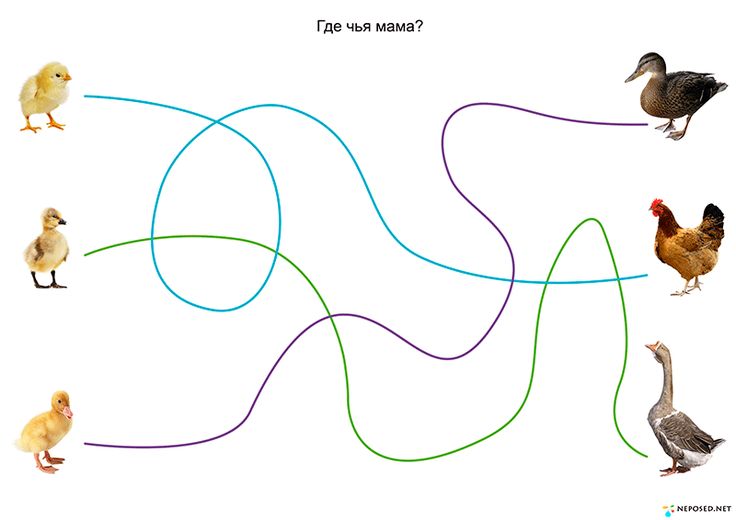 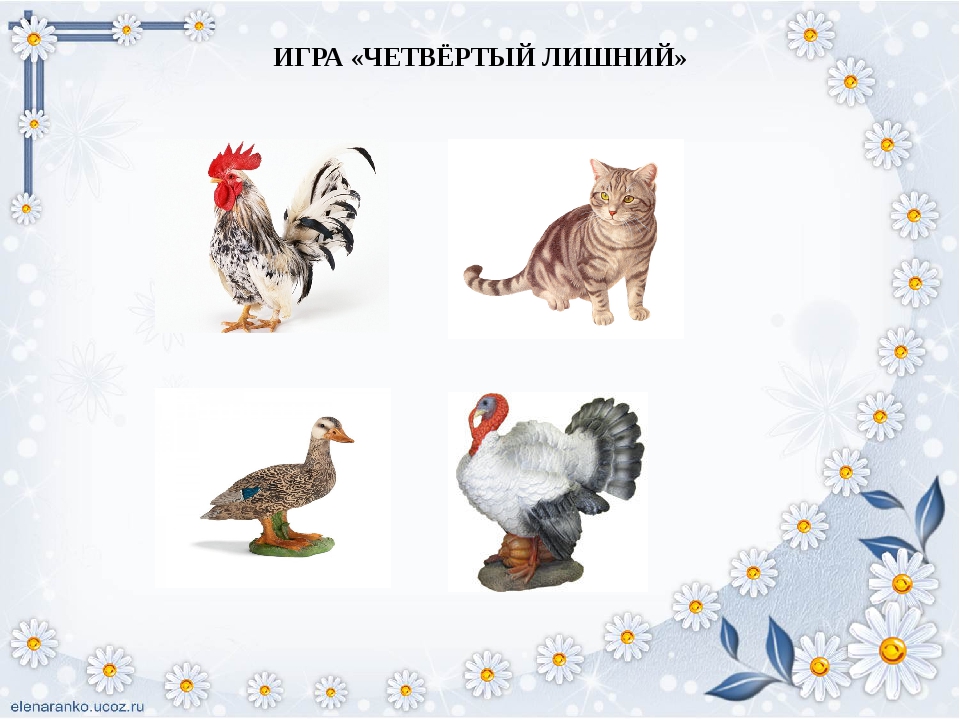 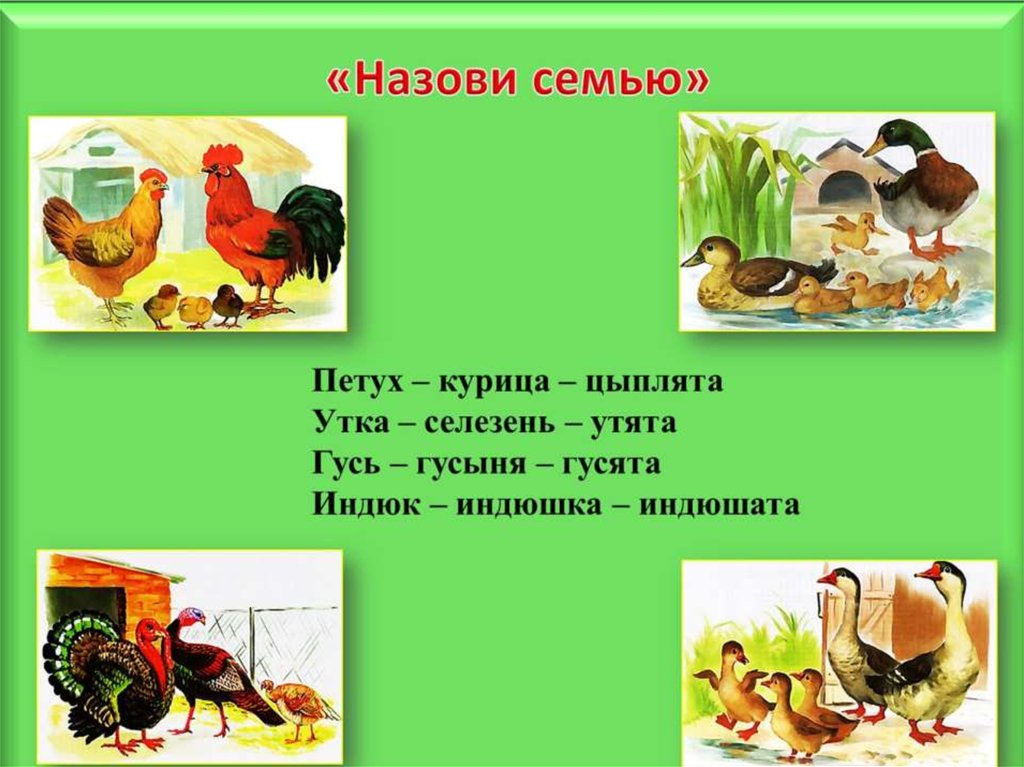 